ПАВЛОГРАДСЬКА МІСЬКА РАДАВИКОНАВЧИЙ КОМІТЕТР І Ш Е Н Н Я13.11.2019р.		                м.Павлоград	                                             № 985Про затвердження актів  комісії з  визначення та відшкодування збитків власникам землі та землекористувачамЗгідно з ст. 40, ч.1 ст. 52, ч.6 ст. 59 Закону України «Про місцеве самоврядування в Україні», на підставі Земельного кодексу України, Цивільного кодексу України, Податкового кодексу України, керуючись Порядком визначення та відшкодування збитків власникам землі та землекористувачам, затвердженим постановою Кабінету Міністрів України від 19.04.1993 року № 284, з метою  посилення контролю за використанням земель, створення єдиних організаційно-правових та економічних засад визначення розмірів збитків, заподіяних використанням земельних ділянок з порушенням земельного законодавства, розглянувши подані акти комісії з визначення та відшкодування збитків власнику землі – територіальній громаді міста Павлоград, затвердженої рішенням виконавчого комітету Павлоградської міської ради від 11.07.2018 № 463 (із змінами), виконком міської ради       В И Р І Ш И В :1. Затвердити акти комісії про визначення збитків власнику землі – територіальній громаді міста Павлоград: 1.1. Акт від 03.10.2019р. № 55 (додається) щодо факту збитків (неодержаного Павлоградською міською радою доходу), які нанесені міській раді за час використання земельної ділянки по вул. Підгірна, 2а у м. Павлоград площею 0,0187га без правовстановлюючих документів ФОП Устименко Наталею Олександрівною.1.2. Акт від 03.10.2019р. № 56 (додається) щодо факту збитків (неодержаного Павлоградською міською радою доходу), які нанесені міській раді за час використання земельної ділянки по вул. Харківська, 3г у м. Павлоград площею 1,1367га без правовстановлюючих документів ФОП Шаровим Сергієм Леонідовичем.1.3. Акт від 03.10.2019р. № 57 (додається) щодо факту збитків (неодержаного Павлоградською міською радою доходу), які нанесені міській раді за час використання земельної ділянки по вул. Шосейна, 32 у м. Павлоград площею 2,8000га без правовстановлюючих документів ПрАТ КБ «ПРИВАТБАНК».1.4. Акт від 03.10.2019р. № 58 (додається) щодо факту збитків (неодержаного Павлоградською міською радою доходу), які нанесені міській раді за час використання земельної ділянки по вул. Дніпровська, 334 у м. Павлоград площею 0,0754га без правовстановлюючих документів ТОВ «Традиція-СП».1.5. Акт від 03.10.2019р. № 59 (додається) щодо факту збитків (неодержаного Павлоградською міською радою доходу), які нанесені міській раді за час використання земельної ділянки по вул. Дніпровська, 334 у м. Павлоград площею 0,2289га без правовстановлюючих документів ТОВ «Традиція-СП».1.6. Акт від 03.10.2019р. № 60 (додається) щодо факту збитків (неодержаного Павлоградською міською радою доходу), які нанесені міській раді за час використання земельної ділянки по вул. Дніпровська, 334 у м. Павлоград площею 0,8975га без правовстановлюючих документів ТОВ «Традиція-СП».1.7. Акт від 03.10.2019р. № 61 (додається) щодо факту збитків (неодержаного Павлоградською міською радою доходу), які нанесені міській раді за час використання земельної ділянки по вул. Харківська, 1 у м. Павлоград площею 0,6300га без правовстановлюючих документів ФОП Ткаченком Євгенієм Леонідовичем.1.8. Акт від 03.10.2019р. № 62 (додається) щодо факту збитків (неодержаного Павлоградською міською радою доходу), які нанесені міській раді за час використання земельної ділянки по вул. Харківська, 7б у м. Павлоград площею 0,0490га без правовстановлюючих документів ФОП Ткаченком Євгенієм Леонідовичем.1.9. Акт від 03.10.2019р. № 63 (додається) щодо факту збитків (неодержаного Павлоградською міською радою доходу), які нанесені міській раді за час використання земельної ділянки по вул. Харківська, 1 у м. Павлоград площею 0,6300га без правовстановлюючих документів гр. Приходьком Дмитром Володимировичем.1.10. Акт від 03.10.2019р. № 64 (додається) щодо факту збитків (неодержаного Павлоградською міською радою доходу), які нанесені міській раді за час використання земельної ділянки по вул. Харківська, 7б у м. Павлоград площею 0,0490га без правовстановлюючих документів гр. Приходьком Дмитром Володимировичем.1.11. Акт від 03.10.2019р. № 65 (додається) щодо факту збитків (неодержаного Павлоградською міською радою доходу), які нанесені міській раді за час використання земельної ділянки по вул. Центральна, 1/36 у м. Павлоград площею 0,0678га без правовстановлюючих документів ПП «Альгейва-Павлоград».1.12. Акт від 03.10.2019р. № 66 (додається) щодо факту збитків (неодержаного Павлоградською міською радою доходу), які нанесені міській раді за час використання земельної ділянки по вул. Харківська, 8з у м. Павлоград площею 0,1085га без правовстановлюючих документів гр. Беляковим Владиславом Олексійовичем.1.13. Акт від 03.10.2019р. № 67 (додається) щодо факту збитків (неодержаного Павлоградською міською радою доходу), які нанесені міській раді за час використання земельної ділянки по вул. Промислова, 13 у м. Павлоград площею 0,1760га без правовстановлюючих документів гр. Бондаревським Владиславом Миколайовичем.2. Координацію роботи щодо виконання даного рішення покласти на начальника відділу земельно-ринкових відносин Вишнякову О.О., контроль — на першого заступника міського голови Мовчана В.С.Міський головаА.О. Вершина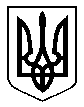 